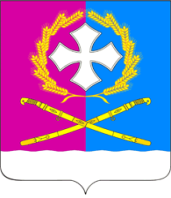 Совет Воронежского сельского поселения Усть-Лабинского районачетвертого созываР Е Ш Е Н И Е14 ноября 2023 года				                                        № 2												Протокол № 73ст. ВоронежскаяОб утверждении схемы многомандатных избирательных округовдля проведения выборов депутатов Совета Воронежского сельского поселения Усть-Лабинского района	Руководствуясь статьей 18 Федерального закона от 12 июня 2002 года № 67-ФЗ «Об основных гарантиях избирательных прав и права на участие в референдуме граждан Российской Федерации», статьей 14 Закона Краснодарского края от 26 декабря 2005 года № 966-КЗ «О муниципальных выборах в Краснодарском крае», в соответствии с Уставом Воронежского сельского поселения Усть-Лабинского района, на основании Решения Территориальной избирательной комиссии Усть-Лабинская от 03 ноября 2023 года № 56/354 «Об определении схемы избирательных округов для проведения выборов депутатов Совета Воронежского сельского поселения Усть-Лабинского района», Совет Воронежского сельского поселения Усть-Лабинского района решил:1. Утвердить схему и описание границ многомандатных избирательных округов для проведения выборов депутатов Совета Воронежского сельского поселения Усть-Лабинского района (приложения № 1, 2).	2. Наделить каждого избирателя в многомандатных избирательных округах по выборам депутатов Совета Воронежского сельского поселения следующим числом голосов – 9.	3. Опубликовать схему многомандатных избирательных округов по выборам депутатов Совета Воронежского сельского поселения Усть-Лабинского района не позднее чем через пять дней после их утверждения.	4. Признать утратившим силу решение Совета Воронежского сельского поселения Усть-Лабинского района от 19 декабря 2013 года № 71 «Об утверждении схемы избирательных округов по выборам депутатов Совета Воронежского сельского поселения Усть-Лабинского района».	5. Контроль за выполнением настоящего решения возложить на председателя Совета Воронежского сельского поселения Усть-Лабинского района Селиверстову Н.В.	6. Настоящее решение опубликовать в районной газете «Сельская Новь». 	7. Решение вступает в силу с момента его опубликования.Приложение № 1УТВЕРЖДЕНОрешением Совета Воронежскогосельского поселенияУсть-Лабинского района от 14.11.2023 года № 2 Протокол № 73ОПИСАНИЕ ГРАНИЦ избирательных округов по выборам депутатов Совета Воронежского сельского поселения Усть-Лабинского района Численность избирателей, зарегистрированных на территории Воронежского сельского поселения Усть-Лабинского района - 6569 человек.	Количество депутатских мандатов						- 18. 	Количество избирательных округов						- 2.	в том числе:        девятимандатных									- 2.Девятимандатный избирательный округ № 1В границах: ст. Воронежская. В территорию избирательного округа входят избирательные участки:№ 5636 – здание МБОУ СОШ № 7 им. Афанасьева И.Ф., адрес: 352325, Краснодарский край, Усть-Лабинский район, ст. Воронежская, ул. Ленина № 57, телефон: 8 (86135) 37-2-71, численность избирателей – 1640 человек;№ 5637 – здание МКУК «КДЦ «Воронежский», адрес: 352325, Краснодарский край, Усть-Лабинский район, ст. Воронежская, ул. Ленина № 60, телефон: 8 (86135) 37-1-41, численность избирателей – 1640 человек.Девятимандатный избирательный округ № 2В границах: ст. Воронежская. В территорию избирательного округа входят избирательные участки:№ 5638 – здание МБОУ СОШ № 7 им. Афанасьева И.Ф., адрес: 352325, Краснодарский край, Усть-Лабинский район, ст. Воронежская, ул. Карпенко № 50, телефон: 8 (86135) 37-1-45, численность избирателей – 1644 человек;№ 5661 – здание МБДОУ № 18, адрес: 352325, Краснодарский край, Усть-Лабинский район, ст. Воронежская, ул. Красная № 112, телефон: 8 (86135) 37-1-56, численность избирателей – 1645 человек.Глава Воронежского сельского поселенияУсть-Лабинского района                                                                             В.А. МацкоПриложение № 2УТВЕРЖДЕНОрешением Совета Воронежскогосельского поселенияУсть-Лабинского района от 14.11.2023 года № 2 Протокол № 73СХЕМАизбирательных округов по проведению выборов депутатов СоветаВоронежского сельского поселения Усть-Лабинского районаДевятимандатный избирательный округ - № 1Девятимандатный избирательный округ - № 2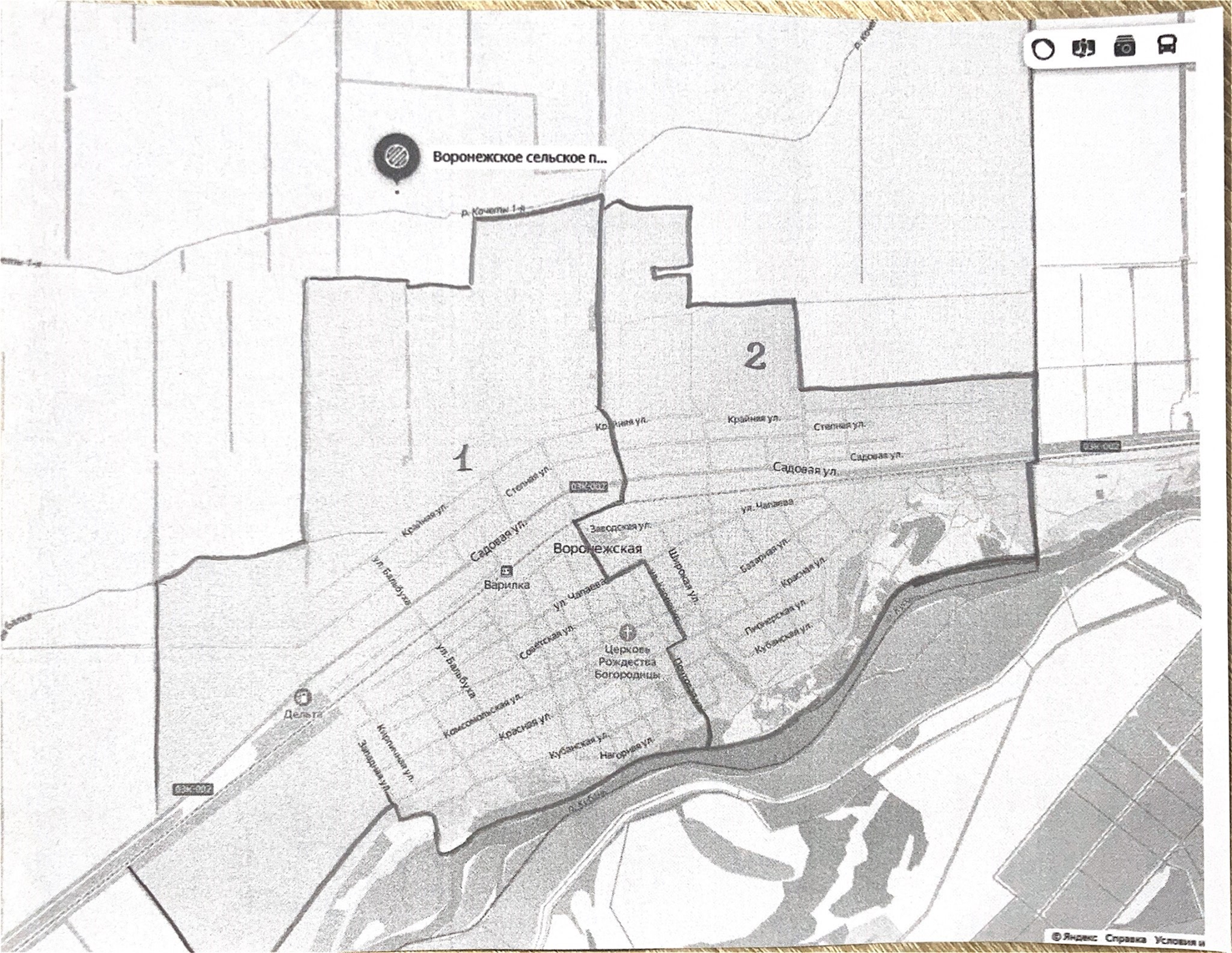 Глава Воронежского сельского поселенияУсть-Лабинского района                                                                             В.А. МацкоПредседатель СоветаВоронежского сельского поселенияУсть-Лабинского района________________ Н.В. СеливерстоваГлава Воронежского сельского поселения Усть-Лабинского района___________________ В.А. Мацко